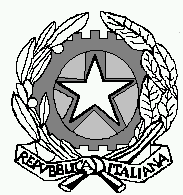 Tribunale Amministrativo Regionale della Sicilia- Sezione di Catania -Allegato 7PROCEDURA NEGOZIATA TRAMITE RDO MEPA EX ART. 36 COMMA 2, LETT.B),D.LGS 50/2016, PER L’AFFIDAMENTO DEL “SERVIZIO DI PULIZIA PER LA SEDE DEL TAR SICILIA - Catania”Numero CIG: 82764896C8SCHEDE PER LA REDAZIONE DELL’OFFERTA TECNICAALLEGATO 7.1ATTREZZATURE – MATERIALI E APPARECCHIATUREALLEGATO 7.2MATERIALI UTILIZZATIALLEGATO 7.3ALTRE ATTREZZATURE UTILIZZATE (scale, carrelli; materiali di facile consumo etc.)N.QUANTITAMarca/Nome commercialeModelloPotenza (Kw)Tempi e  luoghi di utilizzo Scheda TecnicaAll. n.MarcaNome commercialeCaratteristicheProprietàProtezione dell’ambiente Scheda TecnicaAll. n.NQuantitàMarcaCaratteristicheLuoghi di utilizzoScheda TecnicaAll. n.